ANTIQUE AUCTION“3 GENERATIONS!”SAT. OCT. 3 NEW DATE!         10:00 A.M.  (RAIN DATE: OCT. 10)               Wendall Boomgarden Estate6194 S. Bunkerhill Rd., German Valley, ILPlease observe social distancing. WEAR A MASK!ANTIQUES-HOUSEHOLD-COLLECTIBLES:  Arcade Wind Mill; 2 Oak Commodes; Marble Top Commode; Pine Dry Sink; Oak Dry Sink; 2 Pine Fruit Cupboards; Blanket Chest; Cedar Chest; Bentwood Chairs; Toy Cresant Stove; Kerosene Lamps; Old Cookbooks; Chicago Stockyards Cane; Postcards; Old Ladies Hats; Assort. Crocks; Oak Arm Rocker; Local Adver. Items; German Valley Elevator Spatter ware Pitcher; Duncan Phyfe Table w/ chairs; 2 Wood Coffee Grinders; Spinning Wheel; Green Depression Glass; 1890’s 6’ Pine Hutch; Oak Glass Buffet & Chest; Newer China Hutch; 100+ hand painted Plates; Lots sm. Collectibles & Glassware; Splash back Oak Chest; LP Records; Pleasant Prairie Class Ring 1944; Lots Ladies Jewelry; Drop-leaf Pine Table w/ chairs; Wicker Arm Rocker; 1890 Carved Oak Chest w/ 6 drawers, hanky boxes; Child’s Rocker; Doll Furniture; 1930 Singer Sew Machine; GWTW Lamp; Oak 3 dr. Chest; Old Bedroom Set w/ chest & Vanity; Old Picture Frames; Gorham Doll Collection; Wash Bench; 1871 & 1913 Stephenson Co. Atlas; Lots Fruit Jars; Egg Case; Old Maytag Wringer Washer; Many beautiful old plates: sport birds, fruit, more. Old Glassware incl. RS Prussia, Bavaria, Cranberry Set, OC Japan, Hummels, McCoy,3 very lg. Redwing Jugs; Crocks; Spoon Collection; Religious Books, some very old; Milk Cans; Ford Times Magazines; Local Advertising;  plus more; 1960s Life and Look magazines Kennedy/Space editions; Old Silverware; Linens, Plus more. FARM RELATED-LAWN & GARDEN: 2 Hay Trolleys; Porch Swing; 1892 High wheel Wood Wagon Gear; Cowboy Tank Heater; 2 Wood Wheelbarrows; 1940 Clinton 5 hp Fence Mower; 24’ Ext. Ladder; Corn Sheller; Lanark, IL Grain Cleaner; 1965 Green Schwinn Bike; Old Trike; CI Lawn Furniture; 3 Park Benches; Lots old Hand Tools; German Valley Lumber Co. Apron; Galaway Cream Separator; “Super Hatch” Egg Incubator. TERMS: Cash or check w/ picture ID. NOTE: Lg. collection of very old, high quality items. Very good condition. Lg. amount of hard to find Glassware. See pictures.Check website for pictures and more information: Proauctionsllc.com and Auctionzip.com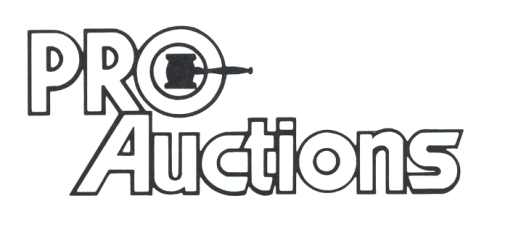  Rick Garnhart, AuctioneerGerman Valley, IL     815-238-3044   IL Lic: #440000901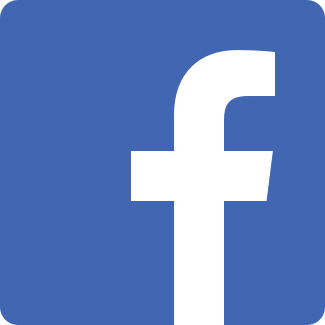 